ANEXO 1 - rever pois foi alterado e dependerá se iremos ou não exigir - ou se iremos exigir e oferecer dispensa mediante solicitação - a UENF retirou a exigência mas como sabemos, tudo que é de graça atrai gente que não tem nada a perder!EDITAL DO PROCESSO SELETIVO DE ALUNOS REGULARES - 2021/1º SEMESTREPROCEDIMENTOS PARA PAGAMENTO DA TAXA DE INSCRIÇÃO PROCESSO SELETIVO 2021/1Entrar no site: http://www.fazenda.rj.gov.br/EditalClicar no ícone: Portal GRE; 3). Clicar em: Emitir GRE;4). Preencher os seguintes campos/dados:Unidade Gestora Arrecadadora (UAG) *: 404500 – Fund. Univ. Est Norte Fluminense Darcy Ribeiro;Código de Recolhimento*: 21005-4 Serviços de inscrição em concurso;Numero de Referência: 000 (três zeros);Competência (MM/AAAA)*: mês/ano do recolhimento;e) Vencimento*: 05/03/2021Informações complementares: TAXA DE INSCRIÇÃO PROCESSO SELETIVO MESTRADO/DOUTORADO UENF;CNPJ ou CPF do Recolhedor*: informar o CPF do candidato;Nome do Recolhedor*: Informar o nome completo do candidato;Valor principal (R$)*: 50,00 (cinquenta reais).OBS: Anexar uma cópia da GRE juntamente com o comprovante de pagamento, na documentação a ser encaminhada para inscrição no processo seletivo mestrado/doutorado UENF 2021/1.ANEXO 2 RESERVA DE COTASINSTRUÇÕES ESPECÍFICAS PARA OS CANDIDATOS ÀS VAGAS DO SISTEMA DE COTASDAS INFORMAÇÕES COMPLEMENTARESPara concorrer às vagas reservadas pelo sistema de cotas, o candidato deverá:preencher os requisitos indicados na Lei Estadual 6914 de 06/11/2014,atender à condição de carência socioeconômica definida como renda per capta mensal bruta igual OU inferior a R$ 1.790,04 (mil setecentos e noventa reais e quatro centavos) das pessoas relacionadas no Formulário de Informações Socioeconômicas.A renda per capta mensal bruta será calculada dividindo-se o somatório dos valores da renda mensal bruta, ou seja, sem descontos, de todas as pessoas do grupo familiar, pelo número de pessoas relacionadas no Formulário de Informações Socioeconômicas, inclusive as crianças e o próprio candidato.A comprovação da condição de carência socioeconômica e dos requisitos necessários para ingressar por um dos grupos de cotas dar-se-á pela análise da documentação indicada neste Anexo, a ser encaminhada via e-mail (pgcn@uenf.br), juntamente com o Formulário de Inscrição e demais documentos exigidos no edital, para ser analisada pelo Serviço Social, desta Instituição.A análise da documentação comprobatório da carência socioeconômica e da opção de cota será realizada por comissões técnicas, respectivamente denominadas Comissão de Análise Socioeconômica e Comissão de Análise de Opção de Cota, sendo esta última subdividida por grupos de cota.A Comissão de Análise Socioeconômica confrontará a documentação encaminhada com as informações prestadas no Formulário de Informações Socioeconômicas, podendo utilizar, também, outros instrumentos técnicos, com o objetivo de confirmar a veracidade da condição de carência socioeconômica do candidato.Será de inteira responsabilidade do candidato o envio da documentação contendo o valor da renda bruta mensal atualizada que possibilite a realização do cálculo da renda per capita por parte da Comissão de Análise Socioeconômica e, por conseguinte, a caracterização da condição de carência.DA DOCUMENTAÇÃO PARA COMPROVAÇAO DA CONDIÇAO DE CARÊNCIA SOCIOECONÔMICAO candidato deverá informar, no momento da inscrição, durante o preenchimento do Formulário de Informações Socioeconômicas, os dados solicitados de todas as pessoas que residem em seu domicílio, inclusive as crianças, definindo, assim, o seu grupo familiar.O candidato deverá apresentar, para comprovação da condição de carência socioeconômica, documentação comprobatória de identificação e de renda de todas as pessoas que integram o seu grupo familiar, bem como a situação de moradia, de Imposto Predial e Territorial Urbano (IPTU) e de energia eléctrica.o candidato que resida sozinho ou com outras pessoas (familiares ou não) que não sejam seus pais ou cônjuge/companheiro (a) deverá apresentar a documentação descrita neste Anexo, de acordo com a faixa etária e a situação de renda, tanto de sua família de origem quanto das pessoas com quem resida.A indicação de familiares, colaterais ou agregados, no Formulário de Informações Socioeconómicas, deverá ser devidamente comprovada pela entrega da documentação descrita neste Anexo, de acordo com a faixa etária e a situação de renda.Para toda pessoa maior de 18 anos indicada no Formulário de Informações Socioeconômicas, inclusive o próprio candidato, deverá ser encaminhada a fotocópia de comprovante de residência, no respectivo nome, com data anterior a Setembro de 2020.Para os casos de falecimento de um dos pais (ou de ambos), do cônjuge/companheiro(a), do padrasto ou madrasta, tanto do candidato quanto de qualquer membro do grupo familiar menor de 18 anos, deverá ser encaminhada a fotocópia da respectiva certidão de Óbito.Para os casos de ausência de um dos pais (ou de ambos), do padrasto ou madrasta, do cônjuge/companheiro(a), tanto do candidato quanto de qualquer membro do grupo familiar menor de 18 anos, por outro motivo diferente do Óbito, deverá ser apresentada a fotocópia do comprovante de residência, com data anterior a Setembro de 2020, em nome dos familiares ausentes, atestando que residem em outro endereço e, se for o caso, apresentar, também, a fotocópia da certidão de casamento constando a averbação da separação e/ou divórcio.As declarações previstas neste Anexo deverão conter obrigatoriamente: data, assinatura do declarante e de duas testemunhas maiores de 18 anos e não pertencentes à família, fotocópia da carteira de identidade e do documento oficial onde conste o número do CPF das testemunhas, em caso de dúvida, o candidato poderá consultar os modelos disponíveis no endereço eletrônico www.uenf.br/posgraduacao.Para comprovação da identificação do candidato e de todas as pessoas relacionadas no Formulário de Informações Socioeconômicas, deverão ser encaminhadas, de acordo com a faixa etária, as fotocópias das documentações a seguir:Documento de identificação e do documento no qual conste o número do CPF, ambos de Órgão oficial. a) Para os casos de menores de 18 anos que residam com o candidato, sem a presença de um dos pais (ou ambos) deverá ser encaminhado, além do comprovante de residência solicitado no item 2.6, documento oficial (cartão de vacinação, cartão de Unidade de Saúde, comprovante de escola ou similar), em nome da criança/adolescente, que comprove a residência no local.Independentemente dos documentos constantes nos itens seguintes e de acordo com a situação de cada membro do grupo familiar, todas as pessoas maiores de 18 anos (ou menores de 18 anos que exerçam atividade remunerada) deverão encaminhar fotocópia das seguintes páginas da Carteira de Trabalho e Previdência Social "Identificação", "Qualificação Civil", "Contrato de Trabalho" em que conste o registro do vínculo empregatício atual ou do último vinculo de trabalho e a página seguinte em branco, "Alteração Salarial" e "Anotações Gerais".Além da Carteira de Trabalho e Previdência Social, deverão ser encaminhadas fotocópias das documentações a seguir, de acordo com a situação específica.Para os desempregados fotocópia da rescisão de contrato ou da comunicação de dispensa, em situação de desemprego recente (até seis meses) e do comprovante de recebimento de seguro-desemprego, se houver. Caso todo o grupo familiar apresente ausência de renda por desemprego, esta situação deverá ser devidamente comprovada, além disso, o candidato deverá apresentar, também, declaração informando o tempo em que a família se encontra nesta condição e como tem suprido suas necessidades financeiras.Para aqueles que nunca exerceram atividade remunerada, incluindo donas de casa e estudantes maiores de 18 anos fotocópia da Carteira de Trabalho e Previdência Social, mesmo com a primeira página do "Contrato de Trabalho" em branco.Para os trabalhadores do mercado formal (celetistas, servidores públicos civis e militares): fotocópia dos contracheques dos meses de julho, agosto e setembro de 2020.Para os trabalhadores formais nas categorias empregados(as) domésticos(as) ou similares: declaração datada e assinada pelo empregador informando a atividade desempenhada e o valor bruto mensal recebido e a fotocópia da Guia de Recolhimento ao INSS (GPS) com os respectivos comprovantes de pagamento dos meses de julho, agosto e setembro de 2020.Para os trabalhadores prestadores de serviço, terceirizados, cooperativados e/ou contratados temporariamente: fotocópia dos contracheques dos meses de julho, agosto e setembro de 2020, na falta destes, enviar declaração datada e assinada pelo empregador e/ou Órgão pagador informando a atividade desempenhada e o valor bruto mensal recebido.Para os trabalhadores do mercado informal: declaração de renda datada e assinada pelo trabalhador, informando a atividade desempenhada e o valor bruto mensal recebido, além do CNIS (Cadastro nacional de Informações Sociais) atualizado. Este documento poderá ser obtido junto às agências do INSS.Para os trabalhadores autónomos e profissionais liberais: declaração de renda datada e assinada pelo trabalhador, informando a atividade desempenhada e o valor bruto mensal recebido, e fotocópia da Guia de Recolhimento ao INSS (GPS) com os respectivos comprovantes de pagamento dos meses de julho, agosto e setembro de 2020, além do CNIS (Cadastro nacional de Informações Sociais) atualizado. Este documento poderá ser obtido junto às agências do INSS.Para os proprietários ou pessoas com participação em cotas de empresas: declaração contábil de retirada de prolabore dos meses de julho, agosto e setembro de 2020, fotocópia de todas as páginas da Declaração do Imposto de Renda de Pessoa Jurídica (DIRPJ), referente ao ano base 2019, entregue em 2020 à Receita Federal, e do respectivo recibo de entrega.Para os microempreendedores individuais: declaração datada e assinada pelo trabalhador, informando a atividade desempenhada e o valor bruto mensal recebido, além do Documento de Arrecadação do Simples Nacional (DAS) dos meses de julho, agosto e setembro de 2020 e do Certificado da Condição de Microempreendedor Individual obtido no endereço: www.portaldoempreendedorgov.br.Para os aposentados, pensionistas e beneficiários de auxílio-doença (ou outros benefícios) do INSS: detalhamento de crédito (obtido no endereço www.previdenciasocial.gov.br); na falta deste enviar documento no qual conste o número do benefício e o extraio bancário com valor de crédito do INSS, devidamente identificado, referente ao mês de julho, agosto e setembro de 2020. Não será considerado como comprovante de pagamento o extrato bancário constando apenas a informação do valor de saque do benefício.Para os aposentados e pensionistas da administração pública municipal, estadual ou federal: contracheques dos meses de julho, agosto e setembro de 2020.Caso a família possua bens alugados a terceiros: fotocópia dos recibos de aluguei referentes aos meses de julho, agosto e setembro de 2020 ou de outro documento que comprove esta situação.Caso o candidato e/ou outro membro do grupo familiar receba pensão alimentícia: fotocópia dos contracheques dos meses de julho, agosto e setembro de 2020 ou de outro documento que comprove o valor da pensão alimentícia, nafalta destes, encaminhar declaração datada e assinada pelo provedor da pensão contendo o valor bruto mensal referente ao pagamento da pensão alimentícia.Para os estagiários e bolsistas (estudantes de graduação, mestrado e doutorado) remunerados e jovens aprendizes: fotocópia do Termo de Contrato de Estágio ou documento similar, além da fotocópia dos contracheques dos meses de julho, agosto e setembro de 2020, na falta destes, encaminhar declaração datada e assinada pelo empregador e/ou Órgão pagador informando a atividade desempenhada e o valor bruto mensal recebido.O candidato e as pessoas relacionadas no Formulário de Informações Socioeconômicas que entregaram Declaração de Imposto de Renda de Pessoa Física (DIRPF) ã Receita Federal em 2020, referente ao ano base 2019, deverão encaminhar fotocópia de todas as páginas da declaração e do respectivo comprovante do recibo de entrega.No caso da existência da Declaração Retificadora do Imposto de Renda de Pessoa Física, esta também deverá ser encaminhada com o respectivo comprovante do recibo de entrega.o candidato e as pessoas relacionadas no Formulário de Informações Socioeconômicas que constarem como dependentes ou cônjuges em alguma declaração deverão encaminhar fotocópia de todas as páginas da Declaração de Imposto de Renda de Pessoa Física (DIRPF) do declarante, referente ao ano base 2019, entregue em 2020 à Receita Federal, e do respectivo comprovante do recibo de entrega.O candidato e as pessoas relacionadas no Formulário de Informações Socioeconômicas que não dispuserem da Declaração de Imposto de Renda de pessoa Física (DIRPF) poderão obtê-la em qualquer agencia da Receita Federal, não sendo aceitos o "Extrato de Processamento" e/ou o "Informe de Rendimentos Anual".o candidato e as pessoas relacionadas no Formulário de Informações Socioeconômicas que não declarar Imposto de   Renda   poderão   obter   a    comprovação    de    não    entrega    acessando    http://wvvw.receita.fazenda.gov.br >Cidadão>Restituição e Compensação>Restituição do Imposto de Renda Pessoa Física-lRPF>Consulta.Restituição e Situação da Declaração IRPF Renda>Consulta Restituições IRPF.Para comprovação da situação de moradia do candidato deverão ser encaminhadas as fotocópias das documentações a seguir, de acordo com a situação específica.Imóvel próprio: escritura ou promessa de compra e venda do imóvel, caso o documento não esteja em nome de uma das pessoas relacionadas no Formulário de Informações Socioeconômicas, encaminhar, também, declaração explicando os motivos deste fato.Imóvel próprio em financiamento: comprovante do financiamento referente ao mês de julho, agosto e setembro de 2020, caso o documento não esteja em nome de uma das pessoas relacionadas no Formulário de Informações Socioeconômicas, encaminhar, também, declaração explicando os motivos deste fato.Imóvel alugado: contrato de locação e os recibos do aluguei dos meses de julho, agosto e setembro de 2020, caso o documento não esteja em nome de uma das pessoas relacionadas no Formulário de Informações Socioeconômicas, encaminhar, também, declaração explicando os motivos deste fato.Imóvel cedido: declaração datada e assinada pelo cedente informando a cessão do imóvel.Imóvel de posse ou ocupação: declaração informando a situação ou declaração da Associação de Moradores.Residência em hotel, pensão, alojamento ou afins: recibos de pagamento dos meses de julho, agosto e setembro de 2020, na falta destes, declaração datada e assinada pelo locador, contendo o valor do aluguei.Residência no local de trabalho: declaração datada e assinada pelo empregador, explicando a situação.Outra situação de moradia: declaração explicando a situação.Para comprovação da situação do IPTU, deverão ser encaminhadas as fotocópias das documentações a seguir, de acordo com a situação especifica.Se recebe cobrança de IPTU: carnê referente ao ano base 2020 (páginas de identificação do proprietário, endereço do imóvel e valor do imposto).Se não recebe cobrança de IPTU; comprovante de isenção, referente ao ano base 2020, ou declaração explicando tal situação.no caso do carnê ou do comprovante de isenção do IPTU não estar no nome de uma das pessoas relacionadas no Formulário de Informações Socioeconômicas, encaminhar, também, declaração explicando tal situação.Para comprovação da situação de energia elétrica, deverá ser encaminhada a fotocópia das contas de energia eléctrica referentes aos meses de julho, agosto e setembro de 2020; no caso de a conta de energia elétrica não estar no nome de uma das pessoas relacionadas no Formulário de Informações Socioeconômicas, ou outra situação qualquer, encaminhar, também, declaração explicando tal fato.o candidato que não receber cobrança de energia eléctrica e de IPTU deverá encaminhar outro documento de moradia atualizado, emitido por instituições, como contas de telefone, gás, etc., para fins de comprovar a residência no endereço informado no Formulário de Informações Socioeconômicas.DA DOCUMENTAÇÃO PARA COMPROVAÇÃO DA OPÇÃO DE COTASe concorrente ao grupo de cota para graduados da rede pública e privada de ensino superior, o candidato deverá encaminhar, para comprovação de sua opção de cota, a documentação especificada a seguir..1 Para o candidato que já concluiu o ensino superior:histórico escolar que comprove que o candidato tenha cursado sua graduação em rede pública de todo o território nacional ou que tenha cursado sua graduação em rede privada, desde que comprove ter sido beneficiário de bolsa de estudo do Fundo de Financiamento Estudantil - FIES, do Programa Universidade para Todos - PROUNI ou de qualquer outro tipo de incentivo do governo,comprovantes oficiais que indiquem que a instituição é pública estadual ou federal, caso os históricos escolares não apresentem o nome das instituições de ensino por extenso ou a clara referência de sua condição pública;comprovantes oficiais que indiquem que o candidato da rede privada foi beneficiário de bolsa de estudo do Fundo de Financiamento Estudantil - FIES, do Programa Universidade para Todos - PROUNI ou de qualquer outro tipo de incentivo do governo,diploma ou certificado de conclusão da graduação ou, na impossibilidade de apresentação desses documentos, certidão ou declaração equivalente, que atestem a conclusão do ensino superior, não sendo aceitas declarações de conclusão de curso.Se concorrente ao grupo de cota para estudantes negros e indígenas, o candidato deverá encaminhar, para comprovação de sua opção de cota, a seguinte documentação:para negros - declaração, conforme o modelo fornecido pela Instituição, assinada pelo candidato.para indígenas - declaração, conforme o modelo fornecido pela Instituição, assinada pelo candidato.o candidato, ao assinar a declaração, estará sujeito às normas internas da UENF relacionadas a fraude no sistema de cotas.Se concorrente ao grupo de cota para pessoas com deficiência, nos termos da legislação em vigor, ou para filhos de policiais civis e militares, de bombeiros militares e de inspetores de segurança e administração penitenciária, mortos ou incapacitados em razão do serviço, o candidato deverá encaminhar, para comprovação de sua opção de cota, a seguinte documentação:para pessoas com deficiência - laudo médico, preferencialmente emitido nos últimos seis meses, fornecido por instituição de saúde, com parecer descritivo da deficiência, nos termos do Código Internacional de Doenças (CID) e de acordo com as determinações estabelecidas pela Lei Federal n° 7853/1989 e pelos Decretos Federais n° 3298/1999 e nº 5296/2004;para filhos de policiais civis e militares, de bombeiros militares e de inspetores de segurança e administração penitenciária, mortos ou incapacitados em razão do serviço:certidão de óbito,documento com a decisão administrativa que reconheceu a morte ou incapacidade em razão do serviço,Diário Oficial com a decisão administrativa que reconheceu a morte ou a incapacidade em razão do serviço,documento de reforma ou aposentadoria por invalidez, contracheque da pensão por morte, quando for beneficiário dela, ou dos proventos da aposentadoria pagos pelo IPERJ, Rio Previdência ou outra entidade afim.MODELO DE DECLARAÇÃODECLARAÇÃO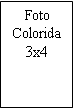 De acordo com a Lei Estadual nº 6914/2014, eu,  	__________________	, inscrito no Processo Seletivo da Pós- Graduação da UENF/ 2019, DECLARO, sob pena das sanções penais, previstas no Decreto-lei nº 2848/1940 (Código Penal, artigos 171 e 299), administrativas (nulidade  de matrícula, dentre outros) e civis (reparação ao erário), além das sanções previstas nas normas internas da UENF, identificar-me como:_____________________ (NEGRO ou INDIGENA.   Informo a seguir o(s) critério(s) utilizado(s) para me autodeclarar____________ (negro ou indígena):( ) Características físicas. Especifique:  	____________( ) Origem familiar/antepassados. Especifique:  	____________( ) Outros. Especifique:  	______________Declaro, ainda, estar ciente de que, após matriculado na UENF, poderei ser convocado por comissões específicas da Universidade para verificação da afirmação contida na presente declaração.Campos dos Goytacazes, 	de 	de 	.(Assinatura do Cndidato)(Assinatura Testemunha)(Assinatura Testemunha)ANEXO 3EDITAL DO PROCESSO SELETIVO DE ALUNOS REGULARES - 2021/1º SEMESTRE PREVISÃO DO NÚMERO DE VAGAS PARA A SELEÇÃO DA PÓS-GRADUAÇÃO PARA 2021/1REVISAR A FORMA POIS O CONTEÚDO DEPENDERÁ DA DEMANDA.RELAÇÃO DE VAGAS POR LINHAS DE PESQUISA, ORIENTADOR E TEMA DE PESQUISA - CADA CANDIDATO PODERÁ SE INSCREVER PARA UMA ÚNICA VAGA, INDICANDO O NÍVEL, O ORIENTADOR E O CÓDIGO DA VAGA PRETENDIDA CONFORME ABAIXO:LINHA DE PEQUISA:  BIO-INORGÂNICA E BIO-ORGÂNICA - TOTAL = 11 VAGAS (04 VAGAS DE MESTRADO E  07 VAGAS  DE DOUTORADO)LINHA DE PEQUISA:  CIÊNCIAS AMBIENTAIS - TOTAL = 07 VAGAS (3 VAGAS DE MESTRADO E 4 VAGAS DE DOUTORADO)LINHA DE PEQUISA:  CIÊNCIA  E TECNOLOGIA DE MATERIAIS - TOTAL = 07 VAGAS (4 VAGAS DE MESTRADO E 3 VAGAS DE DOUTORADO)LINHA DE PEQUISA:  ENSINO DE CIÊNCIAS - TOTAL = 07 VAGAS (4 VAGAS DE MESTRADO E 3 VAGAS DE DOUTORADO)ANEXO 4TABELA DE PONTUAÇÃO – MESTRADO1Se houver mais de um item, você numerará, colocando outro número a frente, por exemplo, 4.1.1; 4.1.2, etc. Mantenha a numeração estabelecida, mesmo que você não tenha algum dos itens.2Para históricos que não apresentem CR, a comissão de avaliação fará o cálculo considerando a nota obtida e número de créditos de cada disciplina.**Pontuação será contabilizada seguindo a classificação Qualis Capes: A1 = 1,00; A2 = 0,85; B1 = 0,70; B2 = 0,55 ;B3 = 0,40; B4 = 0,25; B5 = 0,10 C = 0 (zero). Se o artigo não tiver fator de impacto, ele será classificado no item Trabalhos completos em Anais de congresso.ANEXO 5TABELA DE PONTUAÇÃO – DOUTORADO1Se houver mais de um item, você numerará, colocando outro número a frente, por exemplo, 4.1.1; 4.1.2, etc. Mantenha a numeração estabelecida, mesmo que você não tenha algum dos itens.2Para históricos que não apresentem Coeficiente de Rendimento (média ponderada das notas de todas as disciplinas cursadas), a comissão julgadora fará o cálculo considerando a nota obtida e número de créditos de cada disciplina.**Pontuação será contabilizada seguindo a seguinte classificação : A1 = 2,00 A2 = 1,85; B1 = 1,70; B2 =1,55; B3 = 1,40 ;B4 = 1,25; B5 = 1,10. Se o artigo não tiver fator de impacto, ele será classificado no item Trabalhos completos em Anais de congresso.ANEXO 6Projeto de pesquisa para o doutoradoO candidato deve demonstrar capacidade de escrever de forma clara e concisa proposta resumida de projeto de pesquisa de assunto relacionado com a linha e tema de pesquisa para  o  qual  o  candidato optou no ato da inscrição. O cronograma do projeto deve ser previsto  para  ser  executado entre 6 e 24 meses.Requisitos para a escrita do projetoO projeto deverá ter no máximo 10 páginas (exceto preâmbulo);A escrita deve seguir as normas da ABNT para projetos.O projeto deverá ter a seguinte divisãoPreâmbuloCapa com identificação do candidato;ResumoAbstractCorpo do ProjetoIntroduçãoObjetivosMetodologiaResultados esperadosCronogramaReferências bibliográficas (pelo menos 5 referências devem ter sido publicadas nos últimos 3 anos e ter qualidade Qualis da CAPES)Será atribuida nota zero aos projetos que:Estiverem fora do padrão exigido;Apresentarem plágio ou auto-plágio;Observações:Referências citando sítios de internet devem ser restritas aquelas em que não há informação reportada em outra fonte escrita, com por exemplos dados estatísticos de órgãos oficiais.O projeto não deve ser igual ao apresentado para o desenvolvimento do mestrado.A avaliação do projetoO candidato deve apresentar o projeto para uma comissão examinadora, seguido de arguição.Serão avaliados pela comissão examinadora a forma de apresentação, a capacidade do candidato conhecer a escrita científica, a originalidade da ideia e a exequibilidade do cronograma proposto.Revisar adequando os intervalos de acordo com o período do procesoANEXO 7CRONOGRAMA DO PROCESSO SELETIVOLINHA DE PESQUISAVAGAS DE MESTRADOVAGAS DE DOUTORADOBio-orgânica e bio-inorgânicaXXXXCiências AmbientaisXXXXCiência e Tecnologia de MateriaisXXXXEnsino de CiênciasXXXXTOTAL DE VAGASXXXXLINHA DE PEQUISA:  BIO-INORGÂNICA E BIO-ORGÂNICA - TOTAL = 11 VAGAS (04 VAGAS DE MESTRADO E  07 VAGAS  DE DOUTORADO)LINHA DE PEQUISA:  BIO-INORGÂNICA E BIO-ORGÂNICA - TOTAL = 11 VAGAS (04 VAGAS DE MESTRADO E  07 VAGAS  DE DOUTORADO)LINHA DE PEQUISA:  BIO-INORGÂNICA E BIO-ORGÂNICA - TOTAL = 11 VAGAS (04 VAGAS DE MESTRADO E  07 VAGAS  DE DOUTORADO)LINHA DE PEQUISA:  BIO-INORGÂNICA E BIO-ORGÂNICA - TOTAL = 11 VAGAS (04 VAGAS DE MESTRADO E  07 VAGAS  DE DOUTORADO)LINHA DE PEQUISA:  BIO-INORGÂNICA E BIO-ORGÂNICA - TOTAL = 11 VAGAS (04 VAGAS DE MESTRADO E  07 VAGAS  DE DOUTORADO)NÍVEL: MESTRADO - 4 VAGASNÍVEL: MESTRADO - 4 VAGASNÍVEL: MESTRADO - 4 VAGASNÍVEL: MESTRADO - 4 VAGASNÍVEL: MESTRADO - 4 VAGASORIENTADORNÍVELVAGASTEMA DA PESQUISACÓDIGO DA  VAGAEdmilson José Mariamestrado01Síntese de moléculas bioativas derivadas de capsaicinóides  para incorporação em matrizes de tintas antiincrustantesBIM-01Leda Mathiasmestrado01Isolamento, identificação e atividade biológica e antioxidante de metabólitos isolados de plantas do bioma Mata AtlânticaBIM-02Maria Raquel Garcia Vegamestrado01EtnofarmacologiaBIM-03Rodrigo Rodrigues Oliveiramestrado01Análise quimiofenética de angiospermasBIM-04NÍVEL: DOUTORADO - 7 VAGASNÍVEL: DOUTORADO - 7 VAGASNÍVEL: DOUTORADO - 7 VAGASNÍVEL: DOUTORADO - 7 VAGASNÍVEL: DOUTORADO - 7 VAGASORIENTADORNÍVELVAGASTEMA DA PESQUISACÓDIGO  VAGAEdmilson José Mariadoutorado01Síntese e avaliação biológica de ligantes diaminados derivados de vanilínicos para complexação com platina, ouro e vanádioBID-01Ivo José Curcino Vieiradoutorado02Química bio-orgânica e como como tema de pesquisa: isolamento, identificação e atividades biológicas de plantas da mata AtlânticaBID-02Jan Schripsemadoutorado01Aplicações da metabolômica em alimentos ou plantas medicinaisBID-03Leda Mathiasdoutorado01Isolamento, identificação e atividade biológica e antioxidante de metabólitos isolados de plantas do bioma Mata AtlânticaBID-04Maria Raquel Garcia Vegadoutorado01Estudo química/biológico de espécies vegetais da mata atlânticaBID-05Rodrigo Rodrigues Oliveiradoutorado01Análise quimiofenética de angiospermasBID-06LINHA DE PEQUISA:  CIÊNCIAS AMBIENTAIS - TOTAL = 07 VAGAS (3 VAGAS DE MESTRADO E 4 VAGAS DE DOUTORADO)LINHA DE PEQUISA:  CIÊNCIAS AMBIENTAIS - TOTAL = 07 VAGAS (3 VAGAS DE MESTRADO E 4 VAGAS DE DOUTORADO)LINHA DE PEQUISA:  CIÊNCIAS AMBIENTAIS - TOTAL = 07 VAGAS (3 VAGAS DE MESTRADO E 4 VAGAS DE DOUTORADO)LINHA DE PEQUISA:  CIÊNCIAS AMBIENTAIS - TOTAL = 07 VAGAS (3 VAGAS DE MESTRADO E 4 VAGAS DE DOUTORADO)LINHA DE PEQUISA:  CIÊNCIAS AMBIENTAIS - TOTAL = 07 VAGAS (3 VAGAS DE MESTRADO E 4 VAGAS DE DOUTORADO)NÍVEL: MESTRADO (3 VAGAS)NÍVEL: MESTRADO (3 VAGAS)NÍVEL: MESTRADO (3 VAGAS)NÍVEL: MESTRADO (3 VAGAS)NÍVEL: MESTRADO (3 VAGAS)ORIENTADORNÍVEL VAGASTEMA DA PESQUISACÓDIGO DA VAGAMarcelo Gomes da Silvamestrado01Monitoramento de gases em sistemas biológicosCAM-01Maria Priscila Pessanha de Castromestrado01Detecção de gases com aplicação na área de medicinaCAM-02Sergio Luis Cardosomestrado01Utilização de resíduos do processamento de frutos para reações químicas de reduçãoCAM-03NÍVEL: DOUTORADO (4 VAGAS)NÍVEL: DOUTORADO (4 VAGAS)NÍVEL: DOUTORADO (4 VAGAS)NÍVEL: DOUTORADO (4 VAGAS)NÍVEL: DOUTORADO (4 VAGAS)ORIENTADORNÍVEL DA VAGAVAGASTEMA DA PESQUISACÓDIGO DA VAGACibele Maria Stivanin de Almeidadoutorado01Utilização de técnicas espectrométricas para avaliação da qualidade do arCAD-01Jan Schripsemadoutorado01Metabolômica aplicada a ciências ambientaisCAD-02Marcelo da Silva Stheldoutorado01Gases estufa em sistemas biológicosCAD-03Marcelo Gomes da Silvadoutorado01Monitoramento de gases em sistemas biológicosCAD-04LINHA DE PEQUISA:  CIÊNCIA  E TECNOLOGIA DE MATERIAIS - TOTAL = 07 VAGAS (4 VAGAS DE MESTRADO E 3 VAGAS DE DOUTORADO)LINHA DE PEQUISA:  CIÊNCIA  E TECNOLOGIA DE MATERIAIS - TOTAL = 07 VAGAS (4 VAGAS DE MESTRADO E 3 VAGAS DE DOUTORADO)LINHA DE PEQUISA:  CIÊNCIA  E TECNOLOGIA DE MATERIAIS - TOTAL = 07 VAGAS (4 VAGAS DE MESTRADO E 3 VAGAS DE DOUTORADO)LINHA DE PEQUISA:  CIÊNCIA  E TECNOLOGIA DE MATERIAIS - TOTAL = 07 VAGAS (4 VAGAS DE MESTRADO E 3 VAGAS DE DOUTORADO)LINHA DE PEQUISA:  CIÊNCIA  E TECNOLOGIA DE MATERIAIS - TOTAL = 07 VAGAS (4 VAGAS DE MESTRADO E 3 VAGAS DE DOUTORADO)NÍVEL: MESTRADO (4 VAGAS)NÍVEL: MESTRADO (4 VAGAS)NÍVEL: MESTRADO (4 VAGAS)NÍVEL: MESTRADO (4 VAGAS)NÍVEL: MESTRADO (4 VAGAS)ORIENTADORNÍVELVAGASTEMA DA PESQUISACÓDIGO DA VAGAAndré Oliveira Guimarãesmestrado01Técnicas fototérmicas e ressonância paramagnética eletrônica aplicadas a caracterização de rochasCMM-01Juraci Aparecido Sampaiomestrado01Estudo de Materiais vítreos e policristalinos para aplicações em fotônicaCMM-02Max Erick Soffnermestrado01Síntese e caracterização de materiais vítreos visando o aproveitamento de resíduos de rochasCMM-03Roberto da trindade Faria Juniormestrado01Caracterização de materiais orgânicos e inorgânicosCMM-04NÍVEL: DOUTORADO (3 VAGAS)NÍVEL: DOUTORADO (3 VAGAS)NÍVEL: DOUTORADO (3 VAGAS)NÍVEL: DOUTORADO (3 VAGAS)NÍVEL: DOUTORADO (3 VAGAS)ORIENTADORNÍVELVAGASTEMA DA PESQUISACÓDIGO DA VAGAJuraci Aparecido Sampaiodoutorado01Utilização de resíduos industriais para fabricação de vidros especiaisCMD-01Max Erick Soffnerdoutorado01Síntese e caracterização de materiais vítreos com propriedades luminescentes para aplicações tecnológicasCMD-02Roberto da trindade Faria Juniordoutorado01Caracterização de materiais orgânicos e inorgânicosCMD-03LINHA DE PEQUISA:  ENSINO DE CIÊNCIAS - TOTAL = 07 VAGAS (4 VAGAS DE MESTRADO E 3 VAGAS DE DOUTORADO)LINHA DE PEQUISA:  ENSINO DE CIÊNCIAS - TOTAL = 07 VAGAS (4 VAGAS DE MESTRADO E 3 VAGAS DE DOUTORADO)LINHA DE PEQUISA:  ENSINO DE CIÊNCIAS - TOTAL = 07 VAGAS (4 VAGAS DE MESTRADO E 3 VAGAS DE DOUTORADO)LINHA DE PEQUISA:  ENSINO DE CIÊNCIAS - TOTAL = 07 VAGAS (4 VAGAS DE MESTRADO E 3 VAGAS DE DOUTORADO)LINHA DE PEQUISA:  ENSINO DE CIÊNCIAS - TOTAL = 07 VAGAS (4 VAGAS DE MESTRADO E 3 VAGAS DE DOUTORADO)NÍVEL: MESTRADO (4 VAGAS)NÍVEL: MESTRADO (4 VAGAS)NÍVEL: MESTRADO (4 VAGAS)NÍVEL: MESTRADO (4 VAGAS)NÍVEL: MESTRADO (4 VAGAS)ORIENTADORNÍVELVAGASTEMA DA PESQUISACÓDIGO DA VAGAFernando José Luna de Oliveiramestrado02A história das ciências aplicada ao ensino científico ou outro tema proposto pelo alunoECM-01Jan Schripsemamestrado01Educação especialECM-02Simonne Teixeiramestrado01Patrimônio Científico e Tecnológico, Mediação em Museus e Espaços de Ciência e Ensino em Ciências.ECM-03NÍVEL: DOUTORADO (3 VAGAS)NÍVEL: DOUTORADO (3 VAGAS)NÍVEL: DOUTORADO (3 VAGAS)NÍVEL: DOUTORADO (3 VAGAS)NÍVEL: DOUTORADO (3 VAGAS)ORIENTADORNÍVELVAGASTEMA DA PESQUISACÓDIGO DA VAGAAline chaves Intorndoutorado01Educação, sociedade e o uso de novas tecnologiasECD-01Fernando José Luna de Oliveiradoutorado01A história das ciências aplicada ao ensino científico ou outro tema proposto pelo alunoECD-02Sergio Luis Cardosodoutorado01Tecnologias digitais da informação e comunicação aplicadas ao ensino-aprendizagem inclusivo de ciênciasECD-03ItemMax.PontosNo.documentoDETALHAMENTONota AutoAvaliação candidato.NotaComissãoAvaliação1- Experiência profissionalaté 1,001.1Experiência profissional em atividades de interesse do Programa (Meses (carga horária maior ou igual a 8 horas semanais) x 0,50 / 12)1- Experiência profissionalaté 1,001.2Experiência profissional em atividades de interesse do Programa (Meses (carga menor que 8 horas semanais x 0,25 / 12); (mínimo, 4 meses).2- Histórico escolar da Graduação2até 3,002.1NOTA = coeficiente de rendimento acumulado x 0,303- Curso de Graduação (diploma ou comprovante)até 1,003.11,00 para cursos de Instituições com nota de 4 a 5 na avaliação do MEC.3- Curso de Graduação (diploma ou comprovante)até 1,003.10,50 para cursos de Instituições com nota 3 na avaliação do MEC3- Curso de Graduação (diploma ou comprovante)até 1,003.10,0 para os demais cursos4- Atividades acadêmicas e científicas (artigos, prêmios,congressos)até 5,004.1Iniciação Científica (0,50 por semestre letivo)(máximo 2,00 pontos)4- Atividades acadêmicas e científicas (artigos, prêmios,congressos)até 5,004.2Iniciação à Docência (0,50 por semestre letivo)Máximo (2,00 pontos)4- Atividades acadêmicas e científicas (artigos, prêmios,congressos)até 5,004.3Participação em projetos de extensão ou Programa de Educação Tutorial - PET (0,50 por semestre letivo) (máximo 2,00 pontos)4- Atividades acadêmicas e científicas (artigos, prêmios,congressos)até 5,004.4Monitoria em disciplinas (0,50 por semestre letivo) (máximo 1,00 ponto)4- Atividades acadêmicas e científicas (artigos, prêmios,congressos)até 5,004.51,00 por Especialização “Lato Sensu” relacionada ao Programa, com carga horária mínima de 300 horas; (máximo 1,00 ponto)4- Atividades acadêmicas e científicas (artigos, prêmios,congressos)até 5,004.6Intercâmbio acadêmico no exterior (0,50 por semestre) - (Máximo 0,50 ponto)4- Atividades acadêmicas e científicas (artigos, prêmios,congressos)até 5,004.7Resumos em Anais de Congresso:0,25 para evento local, 0,50 para evento nacional e 0,75 para eventos internacionais (máximo 1,50 ponto)4- Atividades acadêmicas e científicas (artigos, prêmios,congressos)até 5,004.8Trabalhos completos em Anais de Congresso com mais de 3 páginas: 0,50 para eventos locais, 0,75 para eventos nacionais e 1,00 para eventos internacionais (máximo 1,50 ponto4- Atividades acadêmicas e científicas (artigos, prêmios,congressos)até 5,004.9Participação em eventos locais: 0,10; eventos nacionais: 0,20 e internacionais: 0,50 (máximo 0,50 ponto)4- Atividades acadêmicas e científicas (artigos, prêmios,congressos)até 5,004.10Artigos publicados e/ou aceitos em periódicos ; Livros e/ou capítulos publicados – pontuação será contabilizada seguindo a classificação Qualis Capes 2020 – InterdisciplinarSomatório do Número de artigos vezes peso segundo classificação Qualis**4- Atividades acadêmicas e científicas (artigos, prêmios,congressos)até 5,004.11Prêmios (0,10 cada); (máximo 0,50 ponto)                                                        TOTALItemMax.PontosN°DocumentoDETALHAMENTONota AutoAvaliação candidatoNotaComissãoAvaliação1- Experiência profissionalaté 1,001.1Experiência profissional em atividades de interesse do Programa (Meses (carga horária >= 8 horas semanais) x 0,50 / 12);1- Experiência profissionalaté 1,001.2Experiência profissional em atividades de interesse do Programa (Meses (carga menor que 8 horas semanais x 0,25 / 12); (mínimo, 4 meses).2- Histórico escolar do Mestradoaté 3,002.1VALOR do Coeficiente de rendimento3- Curso de Pós- Graduação (diploma de mestrado ou comprovante)até 1,503.11,5 (para Programas com nota igual ou superior a 4 na avaliação CAPES.)3- Curso de Pós- Graduação (diploma de mestrado ou comprovante)até 1,503.20,75 para programas de nota igual a 3,03- Curso de Pós- Graduação (diploma de mestrado ou comprovante)até 1,503.30,0 para os demais cursos4- Atividades Acadêmicas e Científicas (nos últimos 5 anos)até 4,504.1Iniciação Científica (0,50 por semestre letivo)(máximo 1,00 ponto)4- Atividades Acadêmicas e Científicas (nos últimos 5 anos)até 4,504.2Iniciação à Docência (0,50 por semestre letivo) Máximo (1,00 ponto)4- Atividades Acadêmicas e Científicas (nos últimos 5 anos)até 4,504.3Participação em projetos de extensão ou Programa de Educação Tutorial - PET (0,50 por semestre letivo) (máximo 1,00 ponto)4- Atividades Acadêmicas e Científicas (nos últimos 5 anos)até 4,504.4Monitoria em disciplinas (0,50 por semestre letivo); (máximo 0,50 ponto)4- Atividades Acadêmicas e Científicas (nos últimos 5 anos)até 4,504.5Intercâmbio acadêmico no exterior (0,50 por semestre); máximo 1,00 ponto4- Atividades Acadêmicas e Científicas (nos últimos 5 anos)até 4,504.60,50 por Especialização “Latu Sensu” relacionada às linhas de Pesquisa doPrograma com carga horária mínima de 300 horas (máximo 0,50 ponto)4- Atividades Acadêmicas e Científicas (nos últimos 5 anos)até 4,504.7Resumos em Anais de Congresso:0,25 para evento local, 0,50 para evento nacional e 0,75 para eventos internacionais (máximo 1,00 ponto)4- Atividades Acadêmicas e Científicas (nos últimos 5 anos)até 4,504.8Trabalhos completos em Anais de Congresso com mais de 3 páginas: 0,50 para eventos locais, 0,75 para eventos nacionais e 1,00 para eventos internacionais (máximo 1,50 ponto)4- Atividades Acadêmicas e Científicas (nos últimos 5 anos)até 4,504.9Participação em eventos locais: 0,10; eventos nacionais: 0,20 e internacionais: 0,50 (máximo 0,50 ponto)4- Atividades Acadêmicas e Científicas (nos últimos 5 anos)até 4,504.10Artigos publicados e/ou aceitos em periódicos ; Livros e/ou capítulos publicados – pontuação será contabilizada seguindo a classificação Qualis Capes 2020 – Interdisciplinar Somatório do Número de artigos vezes pesosegundo classificação Qualis**4- Atividades Acadêmicas e Científicas (nos últimos 5 anos)até 4,504.11Prêmios (0,10 cada)                                                           TOTALDATADISCRIMINAÇÃO DO EVENTOOBSERVAÇÕES04/02/2021INÍCIO DO PERÍODO DE INSCRIÇÕES05/03/2021TÉRMINO DO PERÍODO DE INSCRIÇÕES Até as 12 H09/03/2021DIVULGAÇÃO DA HOMOLOGAÇÃO DAS INSCRIÇÕESPrevisto para até as 18 H09/03/2021DIVULGAÇÃO DA COMISSÕES DE AVALIAÇÃOPrevisto para até as 18 H10/03/2021INÍCIO DO PERÍODO DE INTERPOSIÇÃO DE RECURSOS RELATIVO ÀS INSCRIÇÕES10/03/2021INÍCIO DO PERÍODO DE INTERPOSIÇÃO DE RECURSOS COMISSÕES DE AVALIAÇÃO01/03/2021TÉRMINO DO PERÍODO DE INTERPOSIÇÃO DE RECURSOS RELATIVO ÀS INSCRIÇÕES11/03/2021TÉRMINO DO PERÍODO DE INTERPOSIÇÃO DE RECURSOS RELATIVO ÀS COMISSÕES DE AVALIAÇÃO12/03/2021ANÁLISE DOS RECURSOS PELA COMISSAO COORDENADORA DO PGCN12/03/2021DIVULGAÇÃO NO SITE DO PROGRAMA DE PÓS-GRADUAÇÃO DAS LISTAS DEFINITIVAS COM AS INSCRIÇÕES (HOMOLOGADAS E NÃO HOMOLOGADAS) E DAS COMISSÕES DE AVALIAÇÃOPrevisto para até as 18 H22/03/2021PROVA DE LÍNGUA ESTRANGEIRA (INGLÊS)/INTERPRETAÇÃO DE ARTIGO CIENTÍFICODas 10:00 às 12:00 H23/03/2021PROVA DE CONHECIMENTOS GERAISDas 10:00 às 12:00 H24/03/2021DIVULGAÇÃO DOS RESULTADOS DA PROVA DE LINGUA ESTRANGEIRA/INTERPRETAÇÃO DE ARTIGO CIENTÍFICO E DA PROVA DE CONHECIMENTOS GERAISPrevisto para até as 12 H24/03/2021INÍCIO DO PERÍODO DE INTERPOSIÇÃO DE RECURSOS RELATIVO AOS RESULTADOS DA PROVA DE LINGUA ESTRANGEIRA/INTERPRETAÇÃO DE ARTIGO CIENTÍFICO E DA PROVA DE CONHECIMENTOS GERAISInício às 13:00 H26/03/2021TÉRMINO DO PERÍODO DE INTERPOSIÇÃO DE RECURSOS RELATIVOS AOS RESULTADOS DA PROVA DE LINGUA ESTRANGEIRA/INTERPRETAÇÃO DE ARTIGO CIENTÍFICO E DA PROVA DE CONHECIMENTOS GERAISFinal às 13:00 H26/03/2021DIVULGAÇÃO DA ANÁLISE DOS RECURSOS RELATIVOS AOS RESULTADOS DA PROVA DE LINGUA ESTRANGEIRA/INTERPRETAÇÃO DE ARTIGO CIENTÍFICO E DA PROVA DE CONHECIMENTOS GERAISPrevisto para até as 18:00 H29/03/2021DIVULGAÇÃO DO RESULTADO DA AVALIAÇÃO DE CURRICULO VITAE E HISTÓRICO ESCOLARPrevisto para até as 12:00 H29/03/2021INÍCIO DO PERÍODO DE INTERPOSIÇÃO DE RECURSOS RELATIVOS AOS RESULTADOS DA AVALIAÇÃO DE CURRICULO VITAE E HISTÓRICO ESCOLARInício às 13:00 H29/03/2021ENTREVISTAS CANDIDATOS - MESTRADOA partir das 8:00 H até as 17:00 H30/03/2021ENTREVISTAS CANDIDATOS - MESTRADOA partir das 8:00 H até as 17:00 H31/03/2021TÉRMINO DO PERÍODO DE INTERPOSIÇÃO DE RECURSOS RELATIVOS AOS RESULTADOS DA AVALIAÇÃO DE CURRICULO VITAE E HISTÓRICO ESCOLARFinal às 13:00 H31/03/2021DIVULGAÇÃO DA ANÁLISE DOS RECURSOS RELATIVOS AOS RESULTADOS DA AVALIAÇÃO DE CURRICULO VITAE E HISTÓRICO ESCOLARPrevisto para até as 18:00 H01/04/2021ENTREVISTAS CANDIDATOS - DOUTORADOA partir das 8:00 H até as 17:00 H02/04/2021ENTREVISTAS CANDIDATOS - DOUTORADOA partir das 8:00 H até as 17:00 H05/04/2021DIVULGAÇÃO DO RESULTADO DAS ENTREVISTAS - MESTRADO E DOUTORADOPrevisto para até as 19:00 H05/04/2021INÍCIO DO PERÍODO DE INTERPOSIÇÃO DE RECURSOS RELATIVOS AOS RESULTADOS DA ENTREVISTAInício às 8:00 H07/04/2021TÉRMINO DO PERÍODO DE INTERPOSIÇÃO DE RECURSOS RELATIVOS AOS RESULTADOS DA ENTREVISTAFinal às 8:00 H07/04/2021DIVULGAÇÃO DA ANÁLISE DOS RECURSOS RELATIVOS AOS RESULTADOS DA ENTREVISTAPrevisto para até as 14:00 H08/04/2021APRESENTAÇÃO/ARGUIÇÃO PROPOSTA DE PROJETO DE PESQUISA - DOUTORADOA partir das 8:00 H até as 17:00 H09/04/2021APRESENTAÇÃO/ARGUIÇÃO PROPOSTA DE PROJETO DE PESQUISA - DOUTORADOA partir das 8:00 H até as 17:00 H12/04/2021DIVULGAÇÃO DOS RESULTADOS DOS RECURSOS RELATIVOS AOS RESULTADOS DA APRESENTAÇÃO/ ARGUIÇÃO PROPOSTA DE PROJETO DE PESQUISA - DOUTORADOPrevisto para até as 12:00 H12/04/2021INÍCIO DO PERÍODO DE INTERPOSIÇÃO DE RECURSOS RELATIVOS AOS RESULTADOS DA APRESENTAÇÃO/ ARGUIÇÃO PROPOSTA DE PROJETO DE PESQUISA - DOUTORADOInício às 13:00 H14/04/2021TÉRMINO DO PERÍODO DE INTERPOSIÇÃO DE RECURSOS RELATIVOS AOS RESULTADOS DA APRESENTAÇÃO/ ARGUIÇÃO PROPOSTA DE PROJETO DE PESQUISA - DOUTORADOfinal às 13:00 H15/04/2021 DIVULGAÇÃO DA ANÁLISE DOS RECURSOS RELATIVOS AOS RESULTADOS DA APRESENTAÇÃO/ ARGUIÇÃO PROPOSTA DE PROJETO DE PESQUISA - DOUTORADOfinal às 13:00 H15/04/2021DIVULGAÇÃO DO RESULTADO PRELIMINAR DO PROCESSO SELETIVO PGCN-2021-1Previsto para até as 14:00 H15/04/2021INÍCIO DO PERÍODO DE INTERPOSIÇÃO DE RECURSOS RELATIVOS AO RESULTADO PRELIMINAR DO PROCESSO SELETIVOInício às 16:00 H16/04/2021TÉRMINO DO PERÍODO DE INTERPOSIÇÃO DE RECURSOS RELATIVOS AO RESULTADO PRELIMINAR DO PROCESSO SELETIVOFINAL ÀS 16:00 H19/04/2021DIVULGAÇÃO DA ANÁLISE DOS RECURSOS RELATIVOS AO RESULTADO PRELIMINAR DO PROCESSO SELETIVOPrevisto para até as 17:00 H19/04/2021DIVULGAÇÃO DO RESULTADO FINAL DO PROCESSO SELETIVO PGCN-2021-1Previsto para até as 18:00 H